Внимание! Программа предварительная, могут быть изменения! https://vk.com/club139837937На сайте www.aerobic74.ru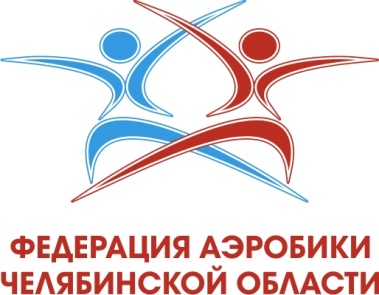 Приложение № 4ПРЕДВАРИТЕЛЬНАЯ ПРОГРАММАМуниципальные спортивные соревнованияпо спортивной аэробикеМБУ ДС «Торпедо», г. Челябинск, Копейское шоссе, д. 5,  31 марта 2024 года30 марта 2024 г. - день приезда30 марта 2024 г. - день приезда31 марта 2024 г.31 марта 2024 г.9.00-9.30Комиссия по допуску спортсменов в соответствии с порядком пропуска на спортивный объект 9.30-9.50Совещание судей 9.00-9.55Разминка спортсменов,  опробование площадки спортсменами  10.00-13.00Финальный тур  13.00-13.30Награждение победителей, призеров и финалистов, участников  1 апреля 2024 г. - день отъезда1 апреля 2024 г. - день отъезда